检  测  报  告报告编号：HYHJ20090344山东华一检测有限公司（加盖检验检测专用章）声   明1、报告无“资质认定标志”、“山东华一检测有限公司检验检测专用章”、骑缝章无效。2、报告内容涂改无效。3、报告无编制、审核和授权签字人签字无效。4、未经本公司书面批准，不得复制、部分复制报告，复制报告未加盖“山东华一检测有限公司检验检测专用章”无效。对本报告如有异议，请于收到报告之日起或在指定领取检测报告终止之日起十五日内，向本公司提出，过期不予受理。6、对委托单位送样检测仅对样品负责，样品的真实性由委托方负责。7、本公司仅对本次所采集样品的检测数据负责。8、未经本公司书面批准，本报告及数据不得用于商业宣传，违者必究。9、本报告分为正本和副本，正本交与委托单位，副本连同原始记录由本公司存档管理。本公司通讯资料本页以下空白。本页以下空白。本页以下空白。本页以下空白。本页以下空白。本页以下空白。本页以下空白。本页以下空白。******报告结束******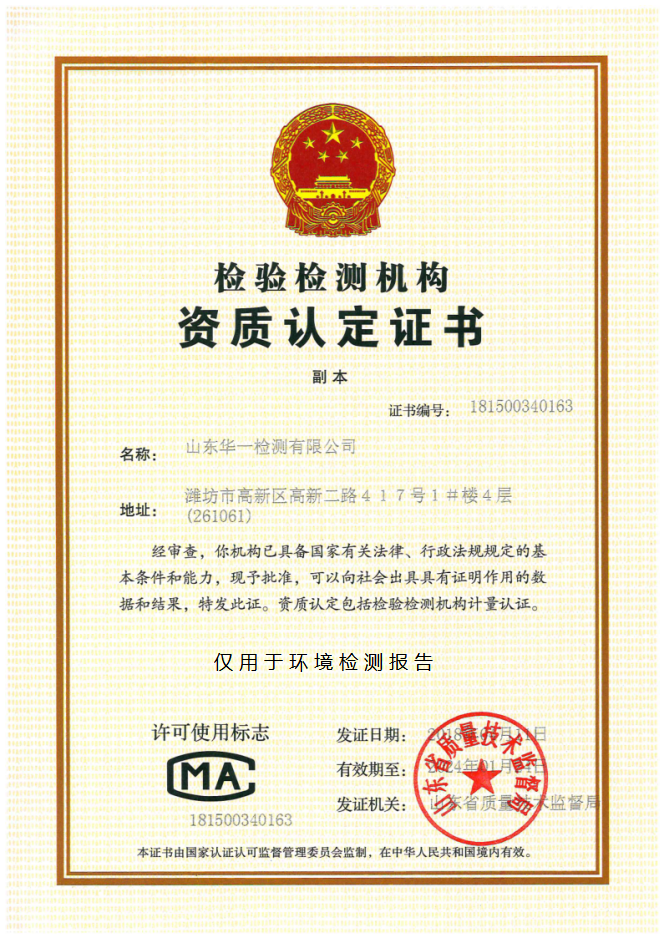 受检单位：山东鲁西药业有限公司检测类别：无组织废气、废水、工业企业厂界环境噪声报告日期：2020年09月10日检测业务联系电话及传真：0536-2087661质量投诉电话及传真：0536-2087661行风监督举报电话及传真：0536-2087661邮政编码：261061地址：潍坊市高新区高新二路417号1#楼4层受检单位山东鲁西药业有限公司山东鲁西药业有限公司山东鲁西药业有限公司样品名称无组织废气、废水无组织废气、废水无组织废气、废水检测目的委托检测委托检测委托检测样品状态活性炭棒、气体、滤膜、吸收液、微浑液体活性炭棒、气体、滤膜、吸收液、微浑液体活性炭棒、气体、滤膜、吸收液、微浑液体采样日期2020.09.032020.09.032020.09.03样品数量120120120采样人员张欣、段利军、王雪健张欣、段利军、王雪健张欣、段利军、王雪健检测日期2020.09.03-2020.09.102020.09.03-2020.09.102020.09.03-2020.09.10分析方法及依据分析方法及依据分析方法及依据分析方法及依据分析方法及依据分析方法及依据分析方法及依据分析方法及依据检测类别检测项目方法依据方法依据分析方法检出限检出限检测仪器无组织废气甲苯HJ 584-2010HJ 584-2010活性炭吸附/二硫化碳解吸-气相色谱法0.0015mg/m30.0015mg/m3气相色谱仪无组织废气氨HJ 533-2009HJ 533-2009纳氏试剂分光光度法0.01mg/m30.01mg/m3可见分光光度计无组织废气硫化氢《空气和废气监测分析方法》国家环保总局第四版增补版《空气和废气监测分析方法》国家环保总局第四版增补版亚甲基蓝分光光度法0.001mg/m3 0.001mg/m3 可见分光光度计无组织废气颗粒物GB/T15432-1995GB/T15432-1995重量法0.001 mg/m30.001 mg/m3十万分之一电子天平无组织废气氯化氢HJ 549-2016HJ 549-2016离子色谱法0.02mg/m30.02mg/m3离子色谱仪无组织废气二氧化硫HJ 482-2009HJ 482-2009甲醛吸收一副玫瑰苯胺分光光度法0.007mg/m30.007mg/m3可见分光光度计无组织废气二氧化氮HJ 479-2009HJ 479-2009盐酸萘乙二胺分光光度法0.015mg/m30.015mg/m3可见分光光度计废水总氮HJ 636-2012HJ 636-2012碱性过硫酸钾消解紫外分光光度法0.05mg/L0.05mg/L双光束紫外可见分光光度计废水总磷GB/T 11893-1989GB/T 11893-1989钼酸铵分光光度法0.01mg/L0.01mg/L可见分光光度计废水悬浮物GB/T 11901-1989GB/T 11901-1989重量法4mg/L4mg/L万分之一电子天平废水五日生化需氧量HJ505-2009HJ505-2009稀释与接种法0.5mg/L0.5mg/L生化培养箱废水色度GB/T 11903-1989   GB/T 11903-1989   稀释倍数法///废水总氰化物HJ 484-2009HJ 484-2009异烟酸-吡唑啉酮分光光度法0.004mg/L0.004mg/L可见分光光度计废水全盐量HJ/T 51-1999HJ/T 51-1999重量法10mg/L10mg/L万分之一电子天平废水总锌GB/T 7475-1987GB/T 7475-1987原子吸收分光光度法0.05mg/L0.05mg/L原子吸收分光光度计工业企业厂界环境噪声等效连续A声级GB 12348-2008GB 12348-2008///多功能声级计、声校准器质控依据HJ/T 55- 2000 大气污染物无组织排放监测技术导则HJ 706-2014 环境噪声监测技术规范 噪声测量值修正HJ 91.1-2019 污水监测技术规范HJ/T 55- 2000 大气污染物无组织排放监测技术导则HJ 706-2014 环境噪声监测技术规范 噪声测量值修正HJ 91.1-2019 污水监测技术规范HJ/T 55- 2000 大气污染物无组织排放监测技术导则HJ 706-2014 环境噪声监测技术规范 噪声测量值修正HJ 91.1-2019 污水监测技术规范HJ/T 55- 2000 大气污染物无组织排放监测技术导则HJ 706-2014 环境噪声监测技术规范 噪声测量值修正HJ 91.1-2019 污水监测技术规范HJ/T 55- 2000 大气污染物无组织排放监测技术导则HJ 706-2014 环境噪声监测技术规范 噪声测量值修正HJ 91.1-2019 污水监测技术规范HJ/T 55- 2000 大气污染物无组织排放监测技术导则HJ 706-2014 环境噪声监测技术规范 噪声测量值修正HJ 91.1-2019 污水监测技术规范HJ/T 55- 2000 大气污染物无组织排放监测技术导则HJ 706-2014 环境噪声监测技术规范 噪声测量值修正HJ 91.1-2019 污水监测技术规范评价依据///////检测结论/                                            检验检测专用章签发日期：   年   月   日/                                            检验检测专用章签发日期：   年   月   日/                                            检验检测专用章签发日期：   年   月   日/                                            检验检测专用章签发日期：   年   月   日/                                            检验检测专用章签发日期：   年   月   日/                                            检验检测专用章签发日期：   年   月   日/                                            检验检测专用章签发日期：   年   月   日编制：编制：编制：审核：审核：审核：授权签字人：授权签字人：采样点位采样日期采样频次样品编号检测项目计量单位检测结果上风向1（监测点）2020.09.03第一次G200903H4-1a1甲苯mg/m3ND上风向1（监测点）2020.09.03第二次G200903H4-1a2甲苯mg/m3ND上风向1（监测点）2020.09.03第三次G200903H4-1a3甲苯mg/m3ND上风向1（监测点）2020.09.03第四次G200903H4-1a4甲苯mg/m3ND下风向2（监测点）2020.09.03第一次G200903H4-2a1甲苯mg/m3ND下风向2（监测点）2020.09.03第二次G200903H4-2a2甲苯mg/m3ND下风向2（监测点）2020.09.03第三次G200903H4-2a3甲苯mg/m3ND下风向2（监测点）2020.09.03第四次G200903H4-2a4甲苯mg/m3ND下风向3（监测点）2020.09.03第一次G200903H4-3a1甲苯mg/m3ND下风向3（监测点）2020.09.03第二次G200903H4-3a2甲苯mg/m3ND下风向3（监测点）2020.09.03第三次G200903H4-3a3甲苯mg/m3ND下风向3（监测点）2020.09.03第四次G200903H4-3a4甲苯mg/m3ND下风向4（监测点）2020.09.03第一次G200903H4-4a1甲苯mg/m3ND下风向4（监测点）2020.09.03第二次G200903H4-4a2甲苯mg/m3ND下风向4（监测点）2020.09.03第三次G200903H4-4a3甲苯mg/m3ND下风向4（监测点）2020.09.03第四次G200903H4-4a4甲苯mg/m3ND备注无组织废气点位布局图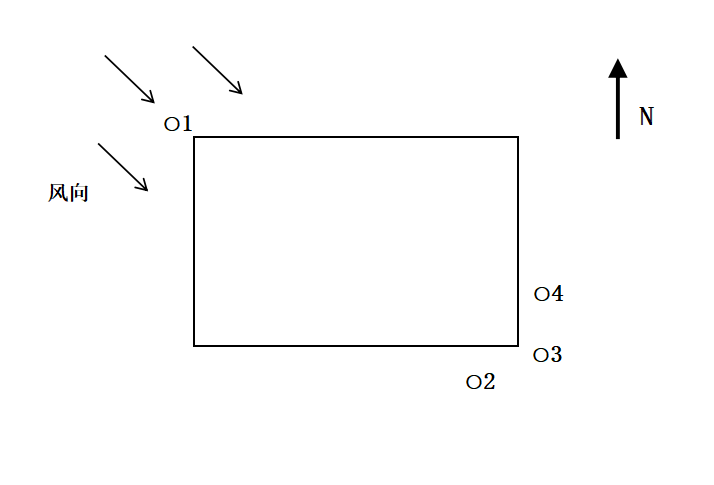 Ο为无组织监测点位，ND代表未检出，检出限详见分析方法及依据无组织废气点位布局图Ο为无组织监测点位，ND代表未检出，检出限详见分析方法及依据无组织废气点位布局图Ο为无组织监测点位，ND代表未检出，检出限详见分析方法及依据无组织废气点位布局图Ο为无组织监测点位，ND代表未检出，检出限详见分析方法及依据无组织废气点位布局图Ο为无组织监测点位，ND代表未检出，检出限详见分析方法及依据无组织废气点位布局图Ο为无组织监测点位，ND代表未检出，检出限详见分析方法及依据采样点位采样日期采样频次样品编号检测项目计量单位检测结果上风向1（监测点）2020.09.03第一次G200903H4-1b1氨mg/m30.12 上风向1（监测点）2020.09.03第二次G200903H4-1b2氨mg/m30.18 上风向1（监测点）2020.09.03第三次G200903H4-1b3氨mg/m30.18 上风向1（监测点）2020.09.03第四次G200903H4-1b4氨mg/m30.13 下风向2（监测点）2020.09.03第一次G200903H4-2b1氨mg/m30.26 下风向2（监测点）2020.09.03第二次G200903H4-2b2氨mg/m30.33 下风向2（监测点）2020.09.03第三次G200903H4-2b3氨mg/m30.39 下风向2（监测点）2020.09.03第四次G200903H4-2b4氨mg/m30.36 下风向3（监测点）2020.09.03第一次G200903H4-3b1氨mg/m30.32 下风向3（监测点）2020.09.03第二次G200903H4-3b2氨mg/m30.34 下风向3（监测点）2020.09.03第三次G200903H4-3b3氨mg/m30.38 下风向3（监测点）2020.09.03第四次G200903H4-3b4氨mg/m30.26 下风向4（监测点）2020.09.03第一次G200903H4-4b1氨mg/m30.35 下风向4（监测点）2020.09.03第二次G200903H4-4b2氨mg/m30.26 下风向4（监测点）2020.09.03第三次G200903H4-4b3氨mg/m30.30 下风向4（监测点）2020.09.03第四次G200903H4-4b4氨mg/m30.35 备注无组织废气点位布局图Ο为无组织监测点位无组织废气点位布局图Ο为无组织监测点位无组织废气点位布局图Ο为无组织监测点位无组织废气点位布局图Ο为无组织监测点位无组织废气点位布局图Ο为无组织监测点位无组织废气点位布局图Ο为无组织监测点位采样点位采样日期采样频次样品编号检测项目计量单位检测结果上风向1（监测点）2020.09.03第一次G200903H4-1c1硫化氢mg/m30.013 上风向1（监测点）2020.09.03第二次G200903H4-1c2硫化氢mg/m30.016 上风向1（监测点）2020.09.03第三次G200903H4-1c3硫化氢mg/m30.014 上风向1（监测点）2020.09.03第四次G200903H4-1c4硫化氢mg/m30.011 下风向2（监测点）2020.09.03第一次G200903H4-2c1硫化氢mg/m30.025 下风向2（监测点）2020.09.03第二次G200903H4-2c2硫化氢mg/m30.041 下风向2（监测点）2020.09.03第三次G200903H4-2c3硫化氢mg/m30.028 下风向2（监测点）2020.09.03第四次G200903H4-2c4硫化氢mg/m30.034 下风向3（监测点）2020.09.03第一次G200903H4-3c1硫化氢mg/m30.030 下风向3（监测点）2020.09.03第二次G200903H4-3c2硫化氢mg/m30.021 下风向3（监测点）2020.09.03第三次G200903H4-3c3硫化氢mg/m30.035 下风向3（监测点）2020.09.03第四次G200903H4-3c4硫化氢mg/m30.021 下风向4（监测点）2020.09.03第一次G200903H4-4c1硫化氢mg/m30.039 下风向4（监测点）2020.09.03第二次G200903H4-4c2硫化氢mg/m30.033 下风向4（监测点）2020.09.03第三次G200903H4-4c3硫化氢mg/m30.020 下风向4（监测点）2020.09.03第四次G200903H4-4c4硫化氢mg/m30.034 备注无组织废气点位布局图Ο为无组织监测点位无组织废气点位布局图Ο为无组织监测点位无组织废气点位布局图Ο为无组织监测点位无组织废气点位布局图Ο为无组织监测点位无组织废气点位布局图Ο为无组织监测点位无组织废气点位布局图Ο为无组织监测点位采样点位采样日期采样频次样品编号检测项目计量单位检测结果上风向1（监测点）2020.09.03第一次G200903H4-1d1颗粒物mg/m30.263 上风向1（监测点）2020.09.03第二次G200903H4-1d2颗粒物mg/m30.265 上风向1（监测点）2020.09.03第三次G200903H4-1d3颗粒物mg/m30.256 上风向1（监测点）2020.09.03第四次G200903H4-1d4颗粒物mg/m30.245 下风向2（监测点）2020.09.03第一次G200903H4-2d1颗粒物mg/m30.311 下风向2（监测点）2020.09.03第二次G200903H4-2d2颗粒物mg/m30.293 下风向2（监测点）2020.09.03第三次G200903H4-2d3颗粒物mg/m30.314 下风向2（监测点）2020.09.03第四次G200903H4-2d4颗粒物mg/m30.293 下风向3（监测点）2020.09.03第一次G200903H4-3d1颗粒物mg/m30.290 下风向3（监测点）2020.09.03第二次G200903H4-3d2颗粒物mg/m30.292 下风向3（监测点）2020.09.03第三次G200903H4-3d3颗粒物mg/m30.302 下风向3（监测点）2020.09.03第四次G200903H4-3d4颗粒物mg/m30.292 下风向4（监测点）2020.09.03第一次G200903H4-4d1颗粒物mg/m30.310 下风向4（监测点）2020.09.03第二次G200903H4-4d2颗粒物mg/m30.320 下风向4（监测点）2020.09.03第三次G200903H4-4d3颗粒物mg/m30.306 下风向4（监测点）2020.09.03第四次G200903H4-4d4颗粒物mg/m30.304 备注无组织废气点位布局图Ο为无组织监测点位无组织废气点位布局图Ο为无组织监测点位无组织废气点位布局图Ο为无组织监测点位无组织废气点位布局图Ο为无组织监测点位无组织废气点位布局图Ο为无组织监测点位无组织废气点位布局图Ο为无组织监测点位采样点位采样日期采样频次样品编号检测项目计量单位检测结果上风向1（监测点）2020.09.03第一次G200903H4-1e1氯化氢mg/m3ND上风向1（监测点）2020.09.03第二次G200903H4-1e2氯化氢mg/m3ND上风向1（监测点）2020.09.03第三次G200903H4-1e3氯化氢mg/m3ND上风向1（监测点）2020.09.03第四次G200903H4-1e4氯化氢mg/m3ND下风向2（监测点）2020.09.03第一次G200903H4-2e1氯化氢mg/m3ND下风向2（监测点）2020.09.03第二次G200903H4-2e2氯化氢mg/m3ND下风向2（监测点）2020.09.03第三次G200903H4-2e3氯化氢mg/m3ND下风向2（监测点）2020.09.03第四次G200903H4-2e4氯化氢mg/m3ND下风向3（监测点）2020.09.03第一次G200903H4-3e1氯化氢mg/m3ND下风向3（监测点）2020.09.03第二次G200903H4-3e2氯化氢mg/m3ND下风向3（监测点）2020.09.03第三次G200903H4-3e3氯化氢mg/m3ND下风向3（监测点）2020.09.03第四次G200903H4-3e4氯化氢mg/m3ND下风向4（监测点）2020.09.03第一次G200903H4-4e1氯化氢mg/m3ND下风向4（监测点）2020.09.03第二次G200903H4-4e2氯化氢mg/m3ND下风向4（监测点）2020.09.03第三次G200903H4-4e3氯化氢mg/m3ND下风向4（监测点）2020.09.03第四次G200903H4-4e4氯化氢mg/m3ND备注无组织废气点位布局图Ο为无组织监测点位，ND代表未检出，检出限详见分析方法及依据无组织废气点位布局图Ο为无组织监测点位，ND代表未检出，检出限详见分析方法及依据无组织废气点位布局图Ο为无组织监测点位，ND代表未检出，检出限详见分析方法及依据无组织废气点位布局图Ο为无组织监测点位，ND代表未检出，检出限详见分析方法及依据无组织废气点位布局图Ο为无组织监测点位，ND代表未检出，检出限详见分析方法及依据无组织废气点位布局图Ο为无组织监测点位，ND代表未检出，检出限详见分析方法及依据采样点位采样日期采样频次样品编号检测项目计量单位检测结果上风向1（监测点）2020.09.03第一次G200903H4-1f1二氧化硫mg/m30.024 上风向1（监测点）2020.09.03第二次G200903H4-1f2二氧化硫mg/m30.026 上风向1（监测点）2020.09.03第三次G200903H4-1f3二氧化硫mg/m30.023 上风向1（监测点）2020.09.03第四次G200903H4-1f4二氧化硫mg/m30.024 下风向2（监测点）2020.09.03第一次G200903H4-2f1二氧化硫mg/m30.039 下风向2（监测点）2020.09.03第二次G200903H4-2f2二氧化硫mg/m30.047 下风向2（监测点）2020.09.03第三次G200903H4-2f3二氧化硫mg/m30.043 下风向2（监测点）2020.09.03第四次G200903H4-2f4二氧化硫mg/m30.037 下风向3（监测点）2020.09.03第一次G200903H4-3f1二氧化硫mg/m30.049 下风向3（监测点）2020.09.03第二次G200903H4-3f2二氧化硫mg/m30.050 下风向3（监测点）2020.09.03第三次G200903H4-3f3二氧化硫mg/m30.047 下风向3（监测点）2020.09.03第四次G200903H4-3f4二氧化硫mg/m30.049 下风向4（监测点）2020.09.03第一次G200903H4-4f1二氧化硫mg/m30.034 下风向4（监测点）2020.09.03第二次G200903H4-4f2二氧化硫mg/m30.047 下风向4（监测点）2020.09.03第三次G200903H4-4f3二氧化硫mg/m30.039 下风向4（监测点）2020.09.03第四次G200903H4-4f4二氧化硫mg/m30.038 备注无组织废气点位布局图Ο为无组织监测点位无组织废气点位布局图Ο为无组织监测点位无组织废气点位布局图Ο为无组织监测点位无组织废气点位布局图Ο为无组织监测点位无组织废气点位布局图Ο为无组织监测点位无组织废气点位布局图Ο为无组织监测点位采样点位采样日期采样频次样品编号检测项目计量单位检测结果上风向1（监测点）2020.09.03第一次G200903H4-1g1二氧化氮mg/m30.034 上风向1（监测点）2020.09.03第二次G200903H4-1g2二氧化氮mg/m30.039 上风向1（监测点）2020.09.03第三次G200903H4-1g3二氧化氮mg/m30.036 上风向1（监测点）2020.09.03第四次G200903H4-1g4二氧化氮mg/m30.032 下风向2（监测点）2020.09.03第一次G200903H4-2g1二氧化氮mg/m30.049 下风向2（监测点）2020.09.03第二次G200903H4-2g2二氧化氮mg/m30.056 下风向2（监测点）2020.09.03第三次G200903H4-2g3二氧化氮mg/m30.050 下风向2（监测点）2020.09.03第四次G200903H4-2g4二氧化氮mg/m30.062 下风向3（监测点）2020.09.03第一次G200903H4-3g1二氧化氮mg/m30.057 下风向3（监测点）2020.09.03第二次G200903H4-3g2二氧化氮mg/m30.060 下风向3（监测点）2020.09.03第三次G200903H4-3g3二氧化氮mg/m30.053 下风向3（监测点）2020.09.03第四次G200903H4-3g4二氧化氮mg/m30.048 下风向4（监测点）2020.09.03第一次G200903H4-4g1二氧化氮mg/m30.057 下风向4（监测点）2020.09.03第二次G200903H4-4g2二氧化氮mg/m30.055 下风向4（监测点）2020.09.03第三次G200903H4-4g3二氧化氮mg/m30.053 下风向4（监测点）2020.09.03第四次G200903H4-4g4二氧化氮mg/m30.058 备注无组织废气点位布局图Ο为无组织监测点位无组织废气点位布局图Ο为无组织监测点位无组织废气点位布局图Ο为无组织监测点位无组织废气点位布局图Ο为无组织监测点位无组织废气点位布局图Ο为无组织监测点位无组织废气点位布局图Ο为无组织监测点位采样点位采样日期样品编号检测项目计量单位检测结果废水总排口2020.09.03W200903H4-01总氮mg/L4.02废水总排口2020.09.03W200903H4-01总磷mg/L0.22废水总排口2020.09.03W200903H4-01五日生化需氧量mg/L9.3废水总排口2020.09.03W200903H4-01悬浮物mg/L20废水总排口2020.09.03W200903H4-01色度倍8废水总排口2020.09.03W200903H4-01总锌mg/L0.06废水总排口2020.09.03W200903H4-01总氰化物mg/L0.004L废水总排口2020.09.03W200903H4-01全盐量mg/L427备注未检出项目以“方法检出限L”表示未检出项目以“方法检出限L”表示未检出项目以“方法检出限L”表示未检出项目以“方法检出限L”表示未检出项目以“方法检出限L”表示检测类别工业企业厂界环境噪声工业企业厂界环境噪声检测项目检测项目等效连续A声级等效连续A声级检测日期2020.09.032020.09.03气象条件气象条件昼间：晴  ，风速1.5m/s；夜间：晴  ，风速1.7m/s。昼间：晴  ，风速1.5m/s；夜间：晴  ，风速1.7m/s。主要检测设备多功能声级计、声校准器多功能声级计、声校准器多功能声级计、声校准器多功能声级计、声校准器多功能声级计、声校准器多功能声级计、声校准器校准数据昼测量前校正值：93.8 dB(A)，测量后校正值：93.8 dB(A)夜测量前校正值：93.8 dB(A)，测量后校正值：93.9 dB(A)昼测量前校正值：93.8 dB(A)，测量后校正值：93.8 dB(A)夜测量前校正值：93.8 dB(A)，测量后校正值：93.9 dB(A)昼测量前校正值：93.8 dB(A)，测量后校正值：93.8 dB(A)夜测量前校正值：93.8 dB(A)，测量后校正值：93.9 dB(A)昼测量前校正值：93.8 dB(A)，测量后校正值：93.8 dB(A)夜测量前校正值：93.8 dB(A)，测量后校正值：93.9 dB(A)昼测量前校正值：93.8 dB(A)，测量后校正值：93.8 dB(A)夜测量前校正值：93.8 dB(A)，测量后校正值：93.9 dB(A)昼测量前校正值：93.8 dB(A)，测量后校正值：93.8 dB(A)夜测量前校正值：93.8 dB(A)，测量后校正值：93.9 dB(A)检测点位置（见附图）1#东厂界2#南厂界2#南厂界3#西厂界3#西厂界4#北厂界昼间Leq（dB(A)）54.355.555.552.552.554.6夜间Leq（dB(A)）45.546.746.743.643.645.7备注检测点位示意图：N  为噪声监测点位检测点位示意图：N  为噪声监测点位检测点位示意图：N  为噪声监测点位检测点位示意图：N  为噪声监测点位检测点位示意图：N  为噪声监测点位检测点位示意图：N  为噪声监测点位